БІЛОЦЕРКІВСЬКА МІСЬКА РАДА	КИЇВСЬКОЇ ОБЛАСТІ	Р І Ш Е Н Н Я
від 30 липня 2020 року                                                                        № 5587-100-VIIПро припинення терміну дії договору оренди землі фізичній особі-підприємцю Бойку Миколі АнатолійовичуРозглянувши звернення постійної комісії з питань земельних відносин та земельного кадастру, планування території, будівництва, архітектури, охорони пам’яток, історичного середовища та благоустрою до міського голови від 24 червня 2020 року №166/02-17, протокол постійної комісії з питань  земельних відносин та земельного кадастру, планування території, будівництва, архітектури, охорони пам’яток, історичного середовища та благоустрою від 16 червня 2020 року №213, заяву фізичної особи-підприємця Бойка Миколи Анатолійовича від 02 червня 2020 року №15.1-07/2321, відповідно до ст. ст. 12,  п. а) ч. 1 ст. 141  Земельного кодексу України, ст. 31 Закону України «Про оренду землі», п.34 ч.1 ст. 26 Закону України «Про місцеве самоврядування в Україні», міська рада вирішила:1.Припинити договір оренди землі з фізичною особою-підприємцем Бойком Миколою Анатолійовичем з цільовим призначенням 03.07. Для будівництва та обслуговування будівель торгівлі (вид використання – під розміщення магазину) за адресою: вулиця Степана Бандери, 64,  площею 0,0776 га з кадастровим номером: 3210300000:03:009:0209, який укладений 17 жовтня 2018 року №23 на  підставі підпункту 1.8 пункту 1 рішення міської ради  від 24 вересня 2015 року №1563-79-VI «Про передачу земельних ділянок в оренду»  зі змінами та зареєстрований в Державному реєстрі речових прав на нерухоме майно  як інше речове право  від 26 жовтня 2018 року №28673478 відповідно до п. а) ч. 1 ст. 141 Земельного кодексу України, а саме: добровільна відмова від права користування земельною ділянкою. 2.Особі, зазначені в цьому рішенні звернутися до управління регулювання земельних відносин Білоцерківської міської ради для укладання додаткової угоди про припинення договору оренди землі від 17 жовтня 2018 року №23, відповідно до даного рішення, а також оформити інші документи, необхідні для вчинення цієї угоди.3.Особі, зазначені в цьому рішенні, зареєструвати припинення права оренди земельної ділянки в порядку, визначеному чинним законодавством України.4. Контроль за виконанням цього рішення покласти на постійну комісію з питань  земельних відносин та земельного кадастру, планування території, будівництва, архітектури, охорони пам’яток, історичного середовища та благоустрою.Міський голова                                          	                                                     Геннадій ДИКИЙ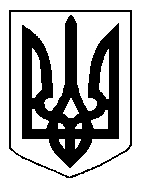 